Στο πλαίσιο του μαθήματος « Γεωλογίας – Γεωγραφίας » , οργανώθηκε από την καθηγήτρια του μαθήματος , κυρία Μουζούρη Γαρυφαλλιά, επίσκεψη  στο Σεισμολογικό Σταθμό και το Μετεωρολογικό Σταθμό του ΑΠΘ .Οι μαθητές της Β’ τάξης του 3ου Γυμνασίου Ωραιοκάστρου  είχαν την ευκαιρία να ξεναγηθούν σε χώρους του Αριστοτελείου Πανεπιστημίου Θεσσαλονίκης , να ενημερωθούν για  τρόπους μέτρησης και καταγραφής  μετεωρολογικών φαινομένων και σεισμών και να έχουν απαντήσεις στα ερωτήματά τους από ειδικούς επιστήμονες.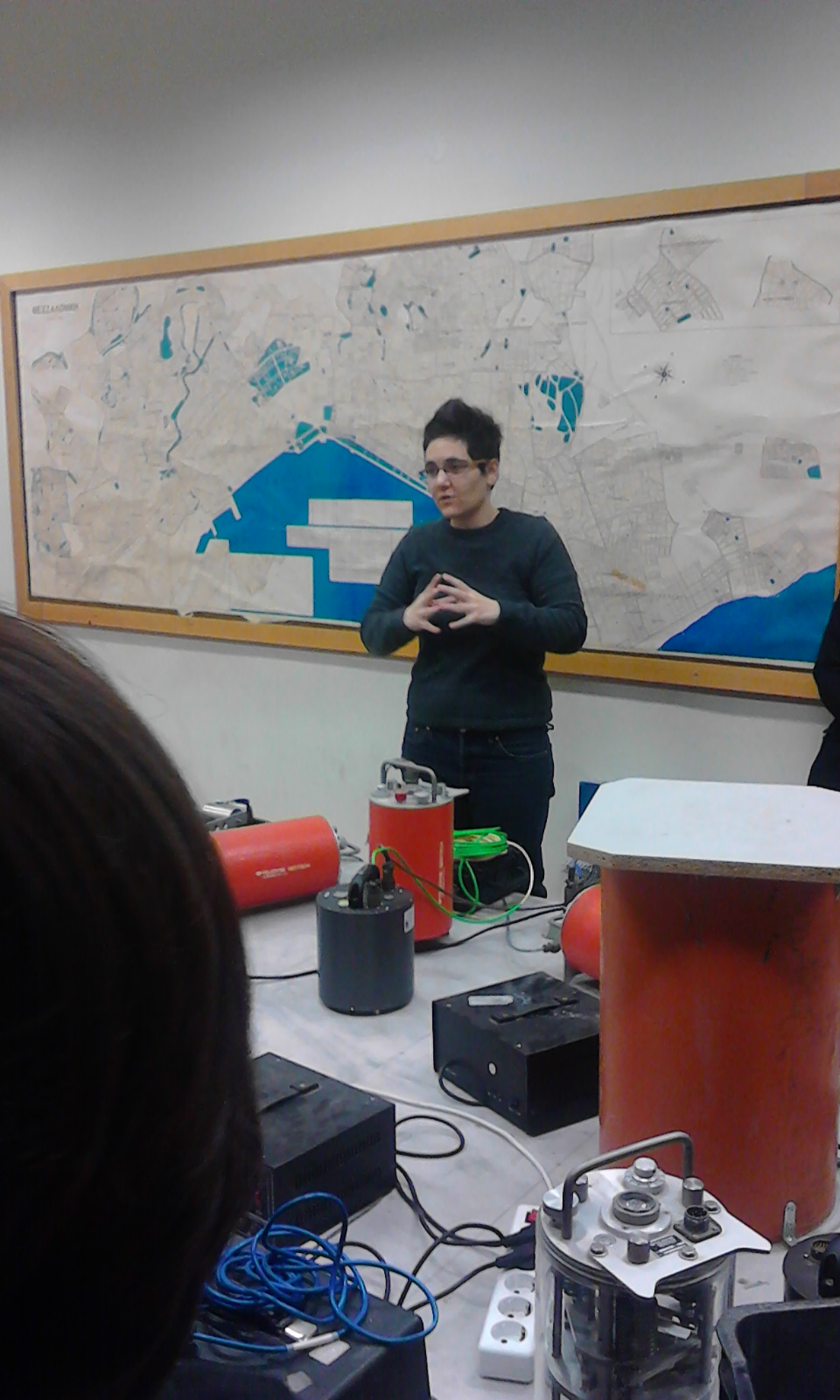 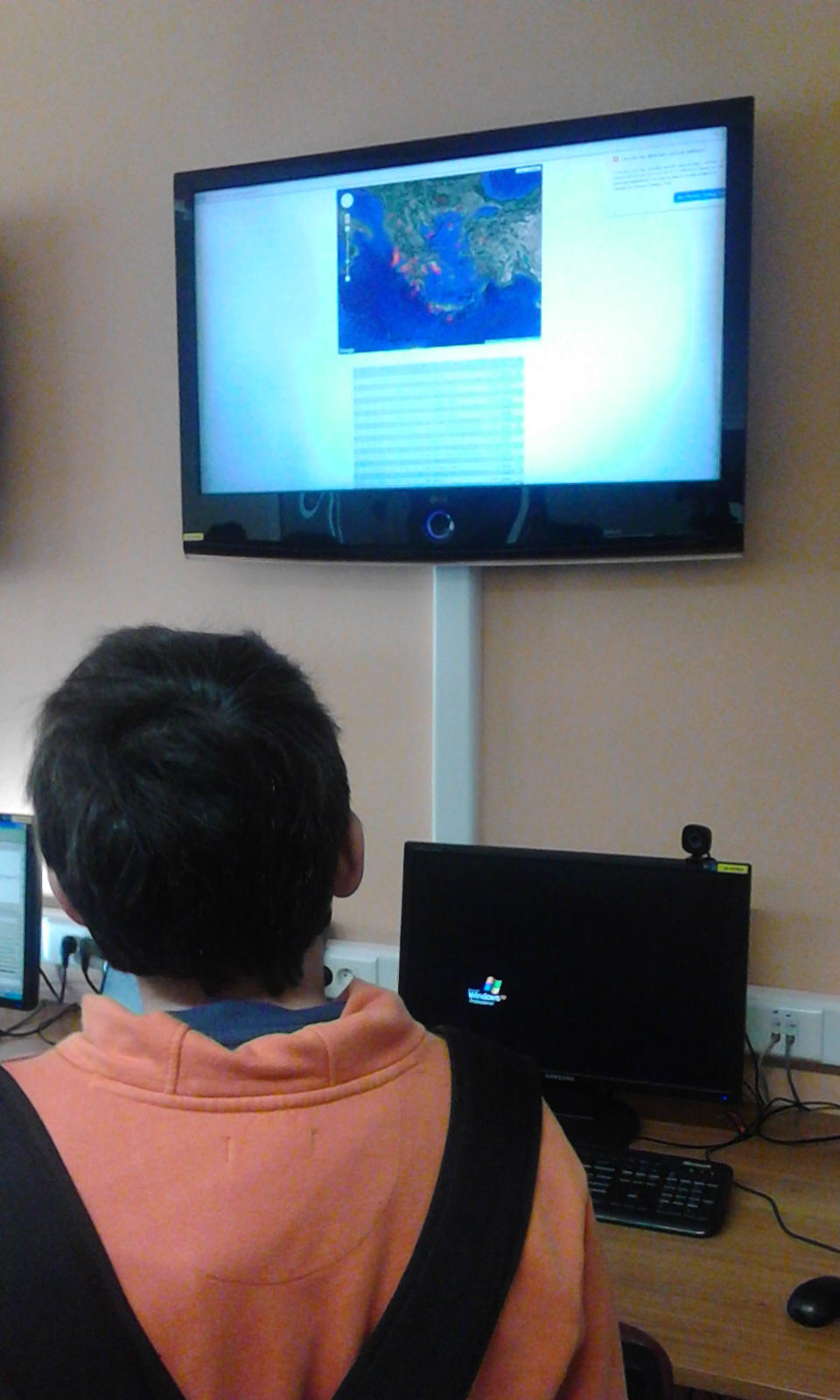 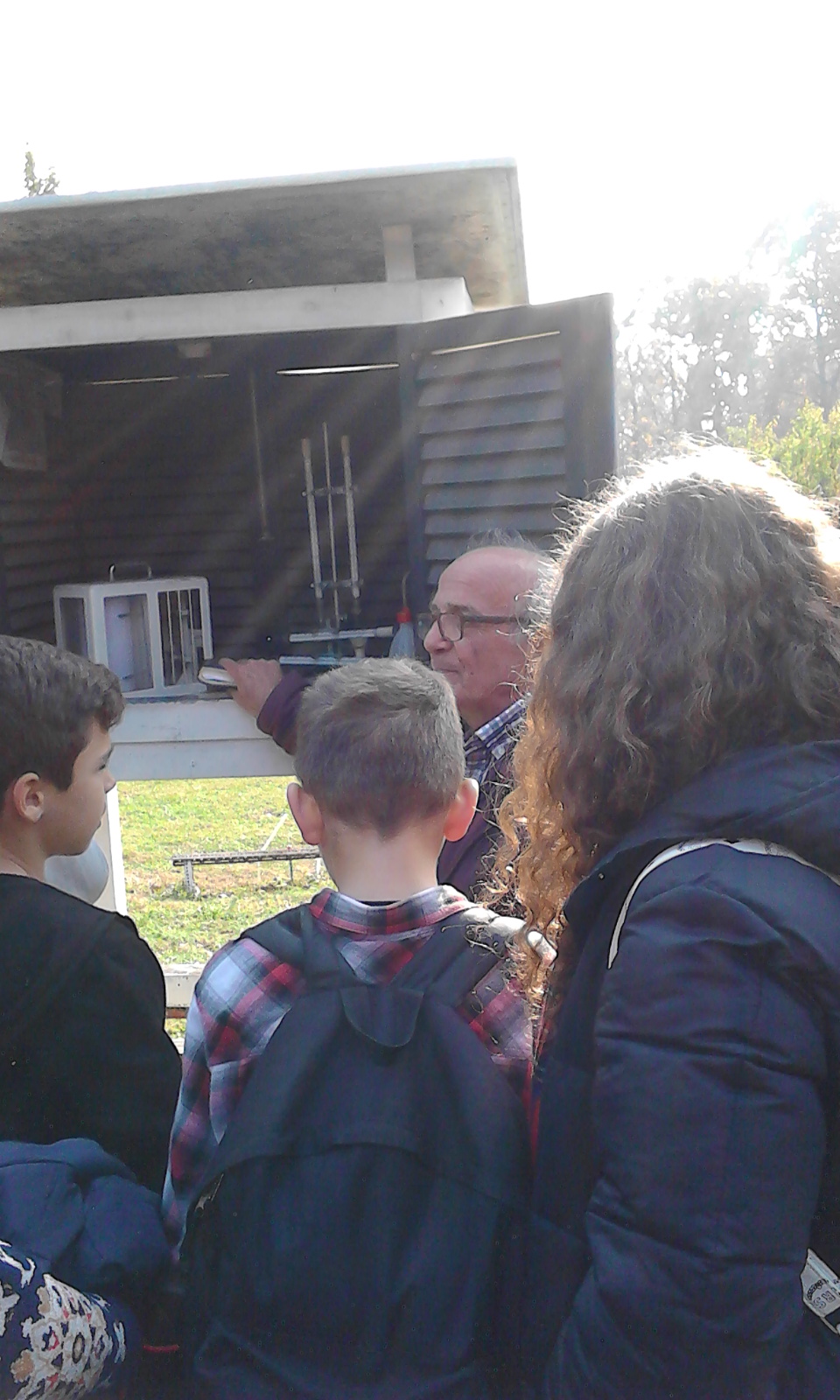 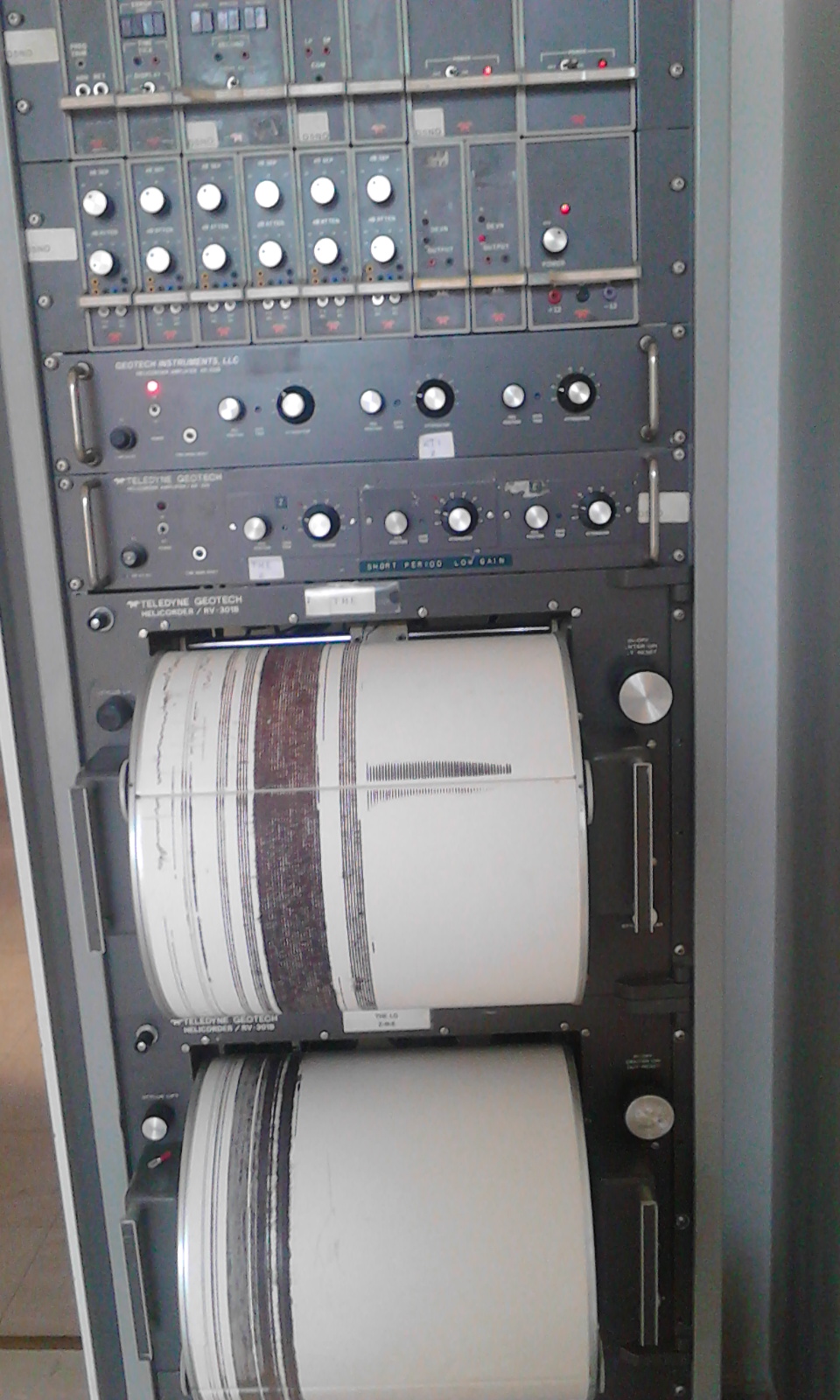 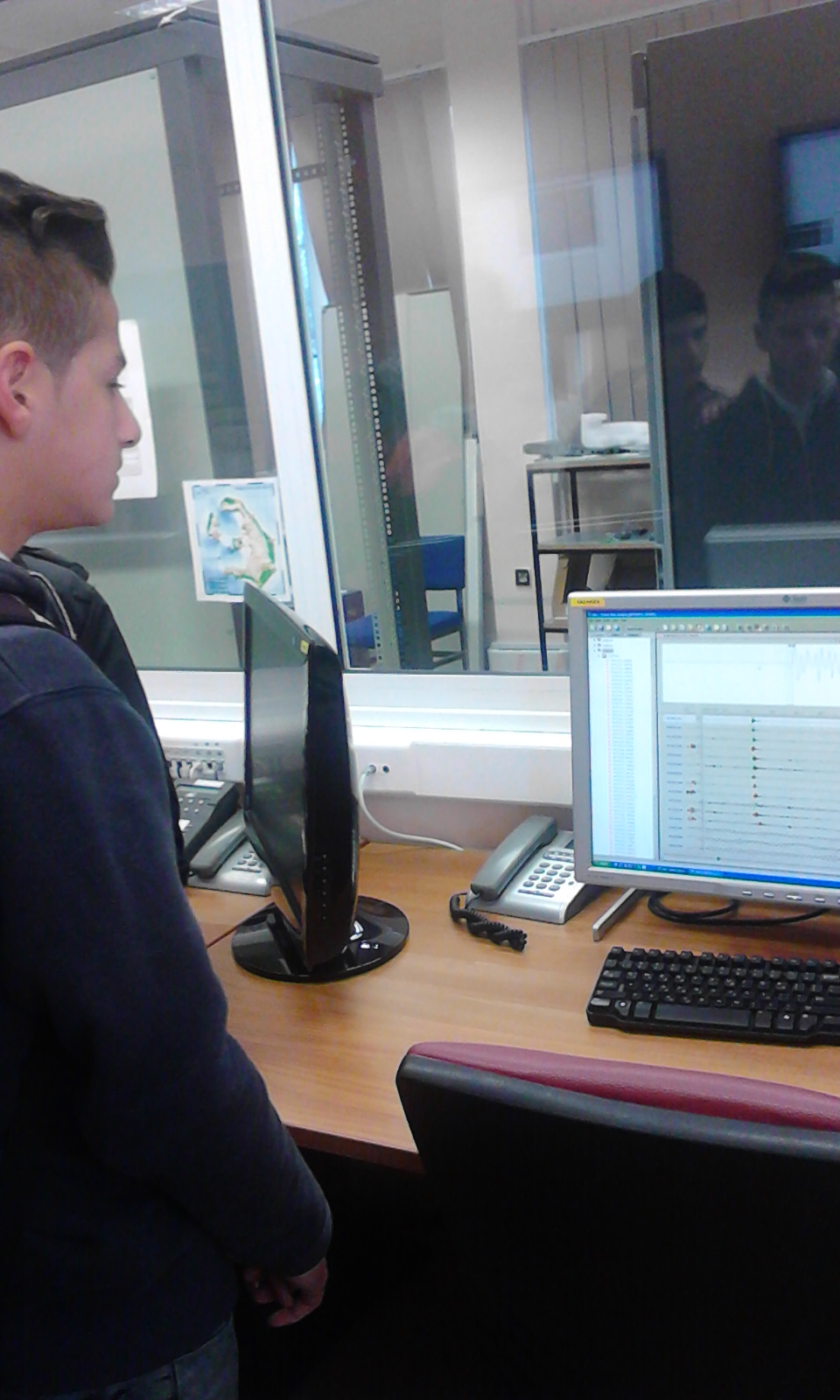 